ЕдиницыИзмеренияВ Источнике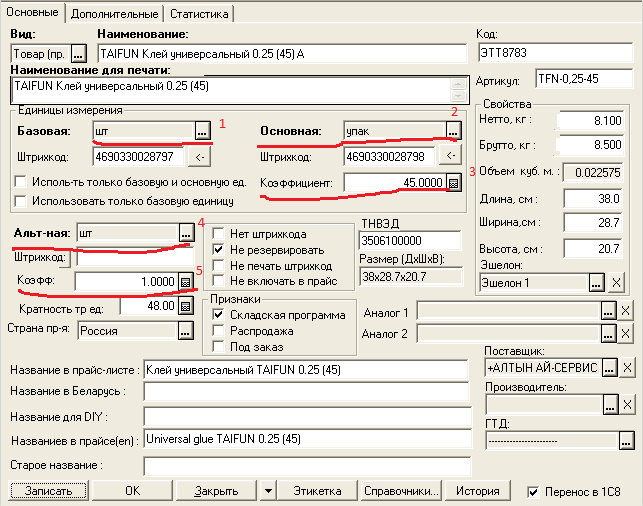 В приемнике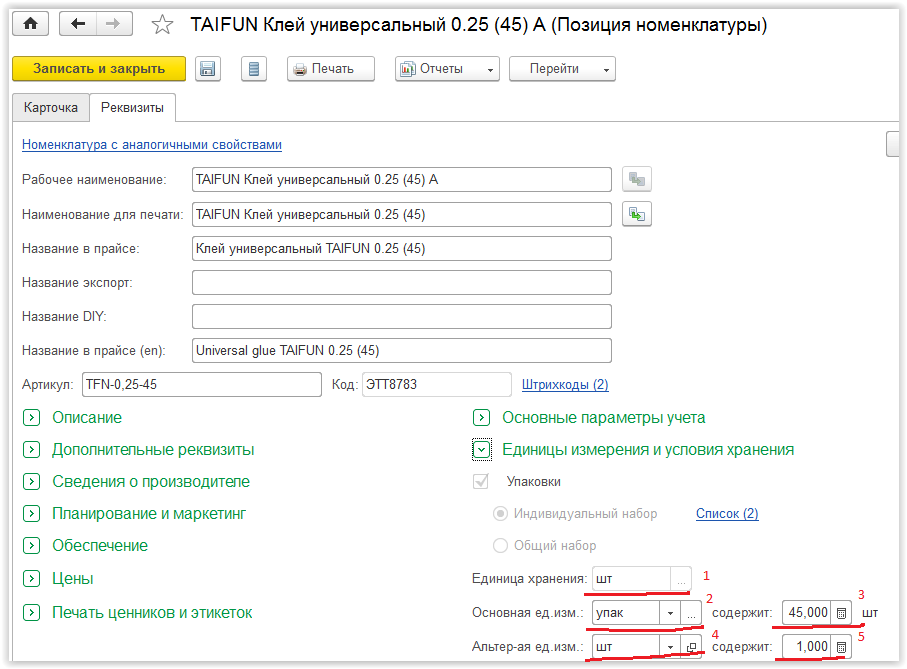 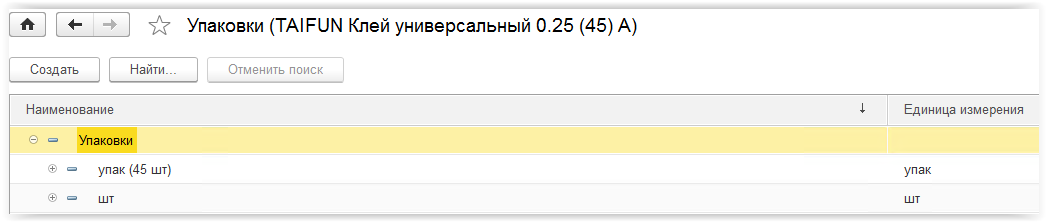 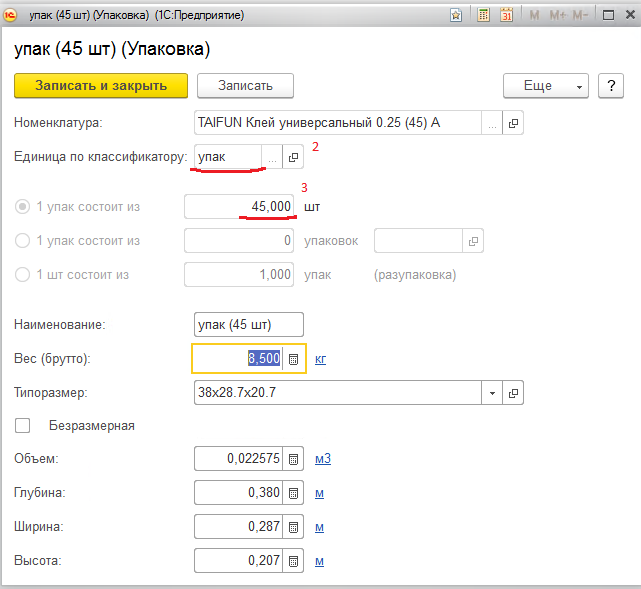 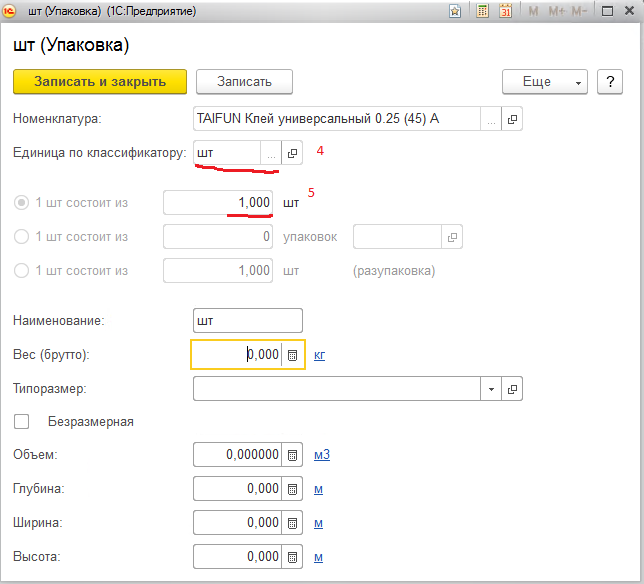 +++++++++++++++++++++++++++++++++++++++++++++++++++++++++++++++ВесБрутто, Длина, Ширина, Высота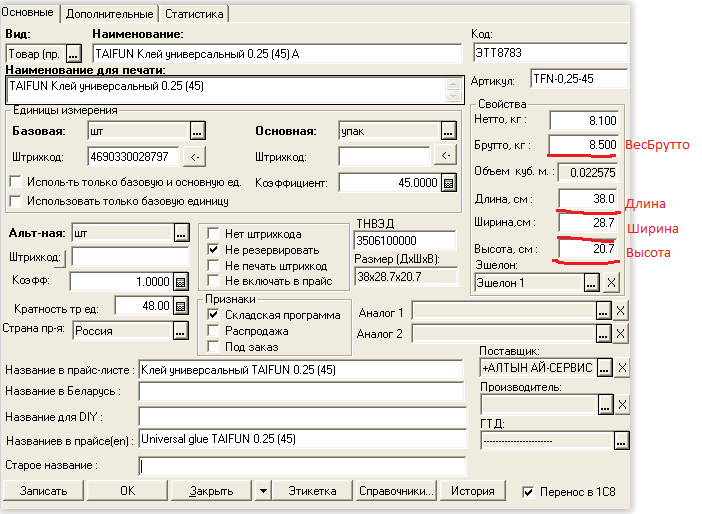 В индивидуальных упаковках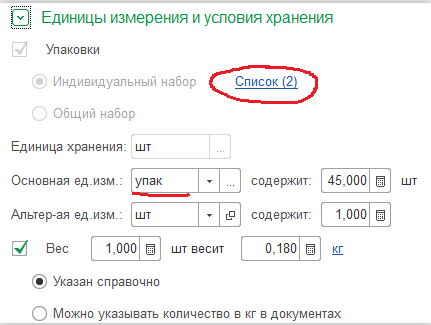 Единица соответствующая Основная ед.изм(ЕдиницаХраненияОстатков)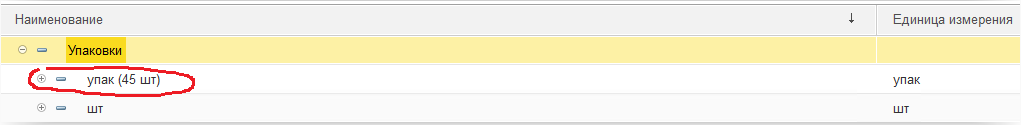 Задаем ВесБрутто,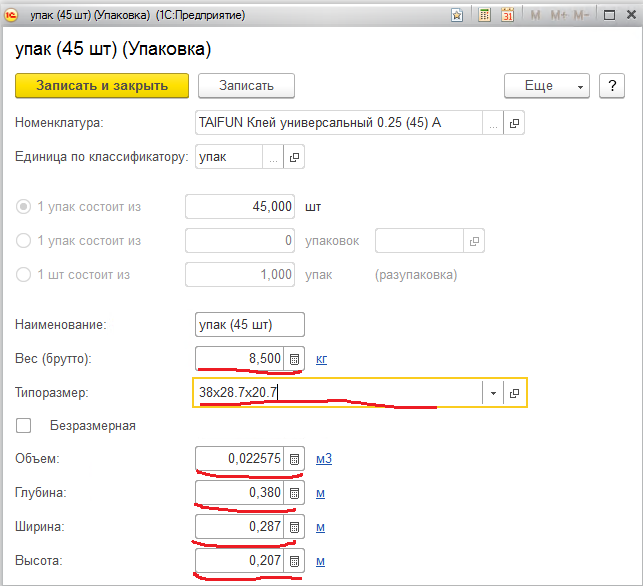 Согласно полученным в1С7 Длина/Ширина/Высота 38.0/28.7/20.7 находим типоразмер 38.0x28.7x20.7. Если не нашли, то создаем новый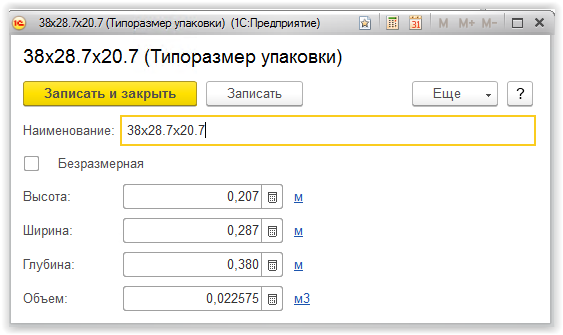 +++++++++++++++++++++++++++++++++++++++++++++++++++++++++++++++++++++++ШтрихКодыОсновнаяЕдиница.ШтрихКодБазоваяЕдиница.ШтрихКодАльтЕд.ШтрихКод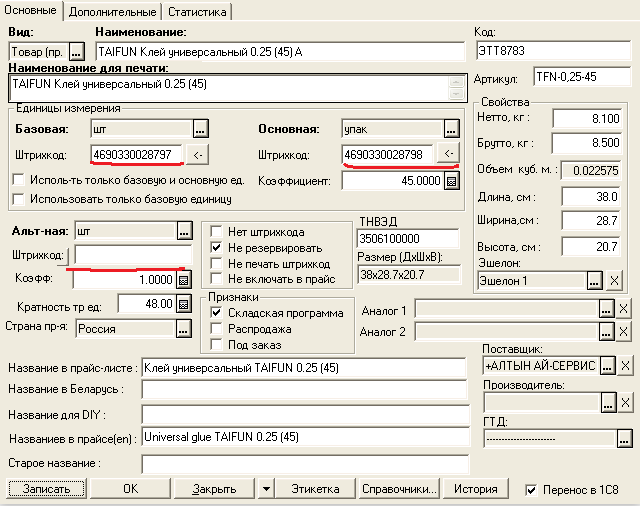 В нашем примере должно быть заведено два штрихкода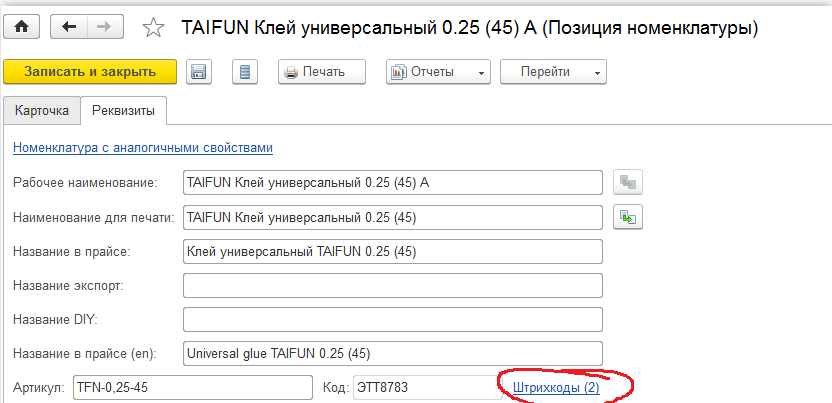 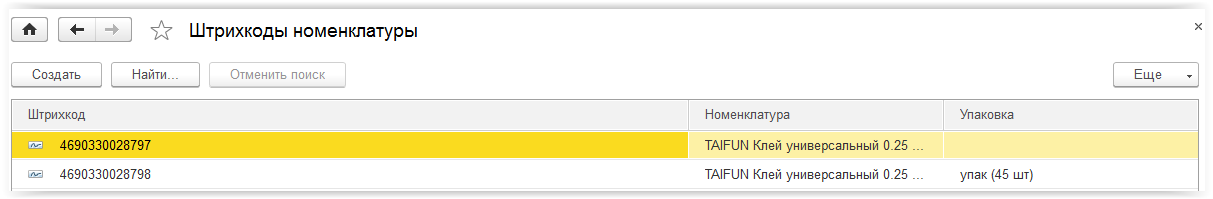 